РОССИЙСКАЯ ФЕДЕРАЦИЯСМОЛЕНСКАЯ ОБЛАСТЬО Б Л А С Т Н О Й   З А К О НО внесении изменений в областной закон «О введении в действие патентной системы налогообложения и применении ее индивидуальными предпринимателями на территории Смоленской области» Принят Смоленской областной Думой14 ноября 2019 года Статья 1Внести в областной закон от 19 ноября 2012 года № 90-з «О введении в действие патентной системы налогообложения и применении ее индивидуальными предпринимателями на территории Смоленской области» (Вестник Смоленской областной Думы и Администрации Смоленской области, 2012, № 11 (часть I), стр. 13; 2013, № 11 (часть II), стр. 46; Официальный интернет-портал правовой информации (www.pravo.gov.ru), 30 сентября 2015 года, № 6700201509300007; 30 ноября 2016 года, № 6700201611300007; 15 ноября 2017 года, № 6700201711150017; 28 сентября 2018 года, № 6700201809280004) следующие изменения:1) в статье 2:в частях 1 и 3 слова «2019 год» заменить словами «2020 год»;дополнить частью 4 следующего содержания:«4. Патентная система налогообложения не применяется индивидуальными предпринимателями:1) при общем количестве автотранспортных средств более 20 единиц по виду предпринимательской деятельности, указанному в пункте 10 приложения 1 к настоящему областному закону;2) при общем количестве автотранспортных средств более 14  единиц по виду предпринимательской деятельности, указанному в пункте 11 приложения 1 к настоящему областному закону;3) при общем количестве судов водного транспорта более 14  единиц по видампредпринимательской деятельности, указанным в пунктах 32, 33 приложения 1 к настоящему областному закону;4) при общей площади сдаваемых в аренду (наем) жилых и нежилых помещений, земельных участков, принадлежащих индивидуальному предпринимателю на праве собственности, более 2 000 квадратных метров по виду предпринимательской деятельности, указанному в пункте 19 приложения 1 к настоящему областному закону;5) при общем количестве объектов стационарной и нестационарной торговой сети и объектов организации общественного питания более 15 единиц по видам предпринимательской деятельности, указанным в пунктах 45 - 47 приложения 1 к настоящему областному закону.»;2) приложение 1 изложить в следующей редакции:«Приложение 1  к областному закону «О введении в действие патентной системы налогообложения и применении ее индивидуальными предпринимателями на территории Смоленской области»Размеры потенциально возможного к получению индивидуальным предпринимателем годового дохода на 2020 год по видам предпринимательской деятельности, указанным в пункте 2 статьи 34643 Налогового кодекса Российской Федерации, в отношении которых применяется патентная система налогообложения 3) приложение 3 изложить в следующей редакции:«Приложение 3  к областному закону «О введении в действие патентной системы налогообложения и применении ее индивидуальными предпринимателями на территории Смоленской области»Дополнительный перечень видов предпринимательской деятельности, относящихся к бытовым услугам и не указанных в пункте 2 статьи 34643 Налогового кодекса Российской Федерации, в отношении которых применяется патентная система налогообложения, и размеры потенциально возможного к получению индивидуальным предпринимателем годового дохода  на 2020 год по данным видам предпринимательской деятельности Статья 2	Настоящий областной закон вступает в силу с 1 января 2020 года, но не ранее чем по истечении одного месяца со дня его официального опубликования.ГубернаторСмоленской области                                                                             А.В. Островский14 ноября 2019 года№ 128-з№ п/пВид предпринимательской деятельностиРазмер потенциально возможного к получению индивидуальным предпринимателем годового дохода по территориям действия патентов по группам муниципальных образований Смоленской области (рублей)Размер потенциально возможного к получению индивидуальным предпринимателем годового дохода по территориям действия патентов по группам муниципальных образований Смоленской области (рублей)№ п/пВид предпринимательской деятельностиI группаII группа12341.Ремонт и пошив швейных, меховых и кожаных изделий, головных уборов и изделий из текстильной галантереи, ремонт, пошив и вязание трикотажных изделий:1.без привлечения наемных работников124 092118 4511.при привлечении наемных работников дополнительно на одну единицу средней численности наемных работников19 02718 1632.Ремонт, чистка, окраска и пошив обуви:2.без привлечения наемных работников124 092118 4512.при привлечении наемных работников дополнительно на  одну единицу средней численности наемных работников19 02718 1633.Парикмахерские и косметические услуги:3.без привлечения наемных работников124 092118 4513.при привлечении наемных работников дополнительно на одну единицу средней численности наемных работников33 09131 5874.Химическая чистка, крашение и услуги прачечных:4.без привлечения наемных работников124 092118 4514.при привлечении наемных работников дополнительно на одну единицу средней численности наемных работников19 02718 1635.Изготовление и ремонт металлической галантереи, ключей, номерных знаков, указателей улиц124 092118 4516.Ремонт и техническое обслуживание бытовой радиоэлектронной аппаратуры, бытовых машин и бытовых приборов, часов, ремонт и изготовление металлоизделий:6.без привлечения наемных работников124 092118 4516.при привлечении наемных работников дополнительно на одну единицу средней численности наемных работников33 09131 5877.Ремонт мебели:7.без привлечения наемных работников124 092118 4517.при привлечении наемных работников дополнительно на одну единицу средней численности наемных работников33 09131 5878.Услуги фотоателье, фото- и кинолабораторий:8.без привлечения наемных работников210 956201 3688.при привлечении наемных работников дополнительно на одну единицу средней численности наемных работников27 30026 0599.Техническое обслуживание и ремонт автотранспортных и мототранспортных средств, машин и оборудования:9.без привлечения наемных работников223 366213 2129.при привлечении наемных работников дополнительно на одну единицу средней численности наемных работников150 565143 72110.Оказание автотранспортных услуг по перевозке грузов автомобильным транспортом10.на единицу автотранспортных средств149 249149 24911.Оказание автотранспортных услуг по перевозке пассажиров автомобильным транспортом11.на единицу автотранспортных средств213 212213 21212.Ремонт жилья и других построек:12.без привлечения наемных работников139 603133 25812.при привлечении наемных работников дополнительно на одну единицу средней численности наемных работников38 67536 91713.Услуги по производству монтажных, электромонтажных, санитарно-технических и сварочных работ:13.без привлечения наемных работников279 207266 51613.при привлечении наемных работников дополнительно на одну единицу средней численности наемных работников29 36828 03314.Услуги по остеклению балконов и лоджий, нарезке стекла и зеркал, художественной обработке стекла:14.без привлечения наемных работников279 207266 51614.при привлечении наемных работников дополнительно на одну единицу средней численности наемных работников29 36828 03315.Услуги по обучению населения на курсах и по репетиторству124 092118 45116.Услуги по присмотру и уходу за детьми и больными124 092118 45117.Услуги по приему стеклопосуды и вторичного сырья, за исключением металлолома124 092118 45118.Ветеринарные услуги:18.без привлечения наемных работников124 092118 45118.при привлечении наемных работников дополнительно на одну единицу средней численности наемных работников33 09131 58719.Сдача в аренду (наем) жилых и нежилых помещений, садовых домов, земельных участков, принадлежащих индивидуальному предпринимателю на праве собственности:19.1.Сдача в аренду (наем) жилых и нежилых помещений, земельных участков, принадлежащих индивидуальному предпринимателю на праве собственности19.1.на 1 квадратный метр площади, сдаваемой в аренду (наем):19.1.жилых помещений3 0002 25019.1.нежилых помещений, земельных участков4 8003 60019.2.Сдача в аренду (наем) садовых домов, принадлежащих индивидуальному предпринимателю на праве собственности227 136215 77920.Изготовление изделий народных художественных промыслов124 092118 45121.Прочие услуги производственного характера:21.1.Услуги по переработке сельскохозяйственных продуктов и даров леса, в том числе по помолу зерна, обдирке круп, переработке маслосемян, изготовлению и копчению колбас, переработке картофеля, переработке давальческой мытой шерсти на трикотажную пряжу, выделке шкур животных, расчесу шерсти, стрижке домашних животных, ремонту и изготовлению бондарной посуды и гончарных изделий, защите садов, огородов и зеленых насаждений от вредителей и болезней:21.1.без привлечения наемных работников124 092118 45121.1.при привлечении наемных работников дополнительно на одну единицу средней численности наемных работников33 09131 58721.2.Изготовление валяной обуви 124 092118 45121.3.Изготовление сельскохозяйственного инвентаря из материала заказчика124 092118 45121.3.Изготовление сельскохозяйственного инвентаря из материала заказчика124 092118 45121.4.Граверные работы по металлу, стеклу, фарфору, дереву, керамике:21.4.без привлечения наемных работников124 092118 45121.4.при привлечении наемных работников дополнительно на одну единицу средней численности наемных работников33 09131 58721.5.Изготовление и ремонт деревянных лодок124 092118 45121.6.Ремонт игрушек124 092118 45121.7.Ремонт туристского снаряжения и инвентаря124 092118 45121.8.Услуги по вспашке огородов и распиловке дров124 092118 45121.9.Услуги по ремонту и изготовлению очковой оптики124 092118 45121.10.Изготовление и печатание визитных карточек и пригласительных билетов на семейные торжества124 092118 45121.11.Переплетные, брошюровочные, окантовочные, картонажные работы:21.11.без привлечения наемных работников124 092118 45121.11.при привлечении наемных работников дополнительно на одну единицу средней численности наемных работников33 09131 58721.12.Зарядка газовых баллончиков для сифонов, замена элементов питания в электронных часах и других приборах124 092118 45122.Производство и реставрация ковров и ковровых изделий124 092118 45123.Ремонт ювелирных изделий, бижутерии124 092118 45124.Чеканка и гравировка ювелирных изделий124 092118 45125.Монофоническая и стереофоническая запись речи, пения, инструментального исполнения заказчика на магнитную ленту, компакт-диск, перезапись музыкальных и литературных произведений на магнитную ленту, компакт-диск124 092118 45126.Услуги по уборке жилых помещений и ведению домашнего хозяйства124 092118 45127.Услуги по оформлению интерьера жилого помещения и услуги художественного оформления:27.без привлечения наемных работников279 207266 51627.при привлечении наемных работников дополнительно на одну единицу средней численности наемных работников29 36828 03328.Проведение занятий по физической культуре и спорту:28.без привлечения наемных работников279 207266 51628.при привлечении наемных работников дополнительно на одну единицу средней численности наемных работников29 36828 03329.Услуги носильщиков на железнодорожных вокзалах, автовокзалах, аэровокзалах, в аэропортах, морских, речных портах124 092118 45130.Услуги платных туалетов124 092118 45131.Услуги поваров по изготовлению блюд на дому124 092118 45132.Оказание услуг по перевозке пассажиров водным транспортом32.на единицу судов водного транспорта213 212213 21233.Оказание услуг по перевозке грузов водным транспортом33.на единицу судов водного транспорта213 212213 21234.Услуги, связанные со сбытом сельскохозяйственной продукции (хранение, сортировка, сушка, мойка, расфасовка, упаковка и транспортировка)124 092118 45135.Услуги, связанные с обслуживанием сельскохозяйственного производства (механизированные, агрохимические, мелиоративные, транспортные работы)124 092118 45136.Услуги по зеленому хозяйству и декоративному цветоводству124 092118 45137.Ведение охотничьего хозяйства и осуществление охоты124 092118 45138.Занятие медицинской деятельностью или фармацевтической деятельностью лицом, имеющим лицензию на указанные виды деятельности, за исключением реализации лекарственных препаратов, подлежащих обязательной маркировке средствами идентификации, в том числе контрольными (идентификационными) знаками в соответствии с Федеральным законом от 12 апреля 2010 года № 61-ФЗ «Об обращении лекарственных средств»:38.без привлечения наемных работников409 504390 88938.при привлечении наемных работников дополнительно на одну единицу средней численности наемных работников138 156131 87639.Осуществление частной детективной деятельности лицом, имеющим лицензию124 092118 45140.Услуги по прокату310 230296 12941.Экскурсионные услуги124 092118 45142.Обрядовые услуги161 320153 98643.Ритуальные услуги:43.без привлечения наемных работников186 138177 67743.при привлечении наемных работников дополнительно на одну единицу средней численности наемных работников111 683106 60644.Услуги уличных патрулей, охранников, сторожей и вахтеров124 092118 45145.Розничная торговля, осуществляемая через объекты стационарной торговой сети с площадью торгового зала не более 50 квадратных метров по каждому объекту организации торговли45.на один объект стационарной торговой сети521 186497 49646.Розничная торговля, осуществляемая через объекты стационарной торговой сети, не имеющие торговых залов, а также через объекты нестационарной торговой сети:46.1.Розничная торговля, осуществляемая через объекты стационарной торговой сети, не имеющие торговых залов, а также через объекты нестационарной торговой сети (за исключением развозной и разносной розничной торговли)46.1.на один объект стационарной (нестационарной) торговой сети248 184236 90346.2.Розничная торговля, осуществляемая через объекты нестационарной торговой сети (в части, касающейся развозной и разносной розничной торговли)46.2.на один объект нестационарной торговой сети 236 903236 90347.Услуги общественного питания, оказываемые через объекты организации общественного питания с площадью зала обслуживания посетителей не более 50 квадратных метров по каждому объекту организации общественного питания47.на один объект организации общественного питания124 092118 45148.Услуги общественного питания, оказываемые через объекты организации общественного питания, не имеющие зала обслуживания посетителей372 276355 35449.Оказание услуг по забою, транспортировке, перегонке, выпасу скота124 092118 45150.Производство кожи и изделий из кожи:50.без привлечения наемных работников124 092118 45150.при привлечении наемных работников дополнительно на одну единицу средней численности наемных работников19 02718 16351.Сбор и заготовка пищевых лесных ресурсов, недревесных лесных ресурсов и лекарственных растений124 092118 45152.Сушка, переработка и консервирование фруктов и овощей:52.без привлечения наемных работников124 092118 45152.при привлечении наемных работников дополнительно на одну единицу средней численности наемных работников33 09131 58753.Производство молочной продукции:53.без привлечения наемных работников124 092118 45153.при привлечении наемных работников дополнительно на одну единицу средней численности наемных работников33 09131 58754.Производство плодово-ягодных посадочных материалов, выращивание рассады овощных культур и семян трав124 092118 45155.Производство хлебобулочных и мучных кондитерских изделий:55.без привлечения наемных работников124 092118 45155.при привлечении наемных работников дополнительно на одну единицу средней численности наемных работников33 09131 58756.Товарное и спортивное рыболовство и рыбоводство124 092118 45157.Лесоводство и прочая лесохозяйственная деятельность124 092118 45158.Деятельность по письменному и устному переводу124 092118 45159.Деятельность по уходу за престарелыми и инвалидами124 092118 45160.Сбор, обработка и утилизация отходов, а также обработка вторичного сырья1 000 0001 000 00061.Резка, обработка и отделка камня для памятников:61.без привлечения наемных работников186 138177 67761.при привлечении наемных работников дополнительно на одну единицу средней численности наемных работников54 25751 82262.Оказание услуг (выполнение работ) по разработке программ для ЭВМ и баз данных (программных средств и информационных продуктов вычислительной техники), их адаптации и модификации372 276355 35463.Ремонт компьютеров и коммуникационного оборудования124 092118 451Вид предпринимательской деятельностиРазмер потенциально возможного к получению индивидуальным предпринимателем годового дохода по территориям действия патентов по группам муниципальных образований Смоленской области (рублей)Размер потенциально возможного к получению индивидуальным предпринимателем годового дохода по территориям действия патентов по группам муниципальных образований Смоленской области (рублей)Вид предпринимательской деятельностиI группаII группаИзготовление кухонной мебели по индивидуальному заказу населения, изготовление прочей мебели и отдельных мебельных деталей, не включенных в другие группировки по индивидуальному заказу населения:без привлечения наемных работников 279 207266 516при привлечении наемных работников дополнительно на одну единицу средней численности наемных работников29 36828 033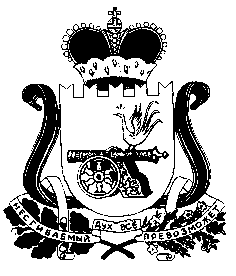 